TENDER NOTICE NO.157/2014(PRICE OF TENDER FORM RS 500/-)Issue Date: 15-09-2014	/2014			Receiving Date: 14-10-201421/04/201The following items are required at PITAC Regional Office Mirpur, AJK.Terms & Conditions shall be as under:Quotations shall be accepted only on Tender Document to be collected from the following locations on payment of Rs. 200/- cash as Tender Fee (Non Refundable) during working hours from 8 AM to 4 PM 
(Mon - Fri):
PITAC HQ, 234 – Ferouzpur Road, Near Metro Canal Station, Lahore PABX:042-99230702,99230699 FAX:042-99230589PITAC Regional Office Mirpur, Plot No. 126, Kashmir Plaza, Kotli Road, NearAl Faisal Bank, Mirpur, AJK. Cell #: 03337902505PITAC Regional Office Islamabad, 5th Floor, SEDC Building, (STP), 5-A Constitution Avenue Islamabad Ph: 051- 9202772
The earnest money at the rate of 2% of the total Quoted value in the shape of call deposit/DD/ pay order at call or a bank guarantee issued by a scheduled bank in the name of General Manager PITAC, Lahore must  accompany with the offer Tender without earnest money will be rejected. Bank cheques are notacceptable. The quotation in sealed envelope should reach the Incharge, PITAC Regional Office, Plot No. 126, Kashmir Plaza, Kotli Road, near Al Faisal Bank MirpurAJKon or before the above mentioned Receiving Date at 11:00 AM, which will be opened on the same day at 11:30 AM.The description of the item should be mentioned on the envelope.Price Quoted should be inclusive of GST and all other applicable Taxes.Government Taxes will be deducted at the time of payment as per Government prescribed rates.PITAC reserves the right to reject all bids as per rule 33 PPRA 2004.Quoted rates/price shall remain valid for a period of 3 months.The bidder will attach their respective attestedcopies of NTN, Sales Tax Registration Certificate. Order will be placed to bidders on lowest item rates.The firm has to submit an affidavit being not blacklisted from any Department.Total payment will be made after the supply of items. General ManagerPakistan Industrial Technical Assistance Centre (PITAC)PAKISTAN INDUSTRIAL TECHNICAL ASSISTANCE CENTRE (PITAC)234 – Ferouzpur Road Lahore – 54600PABX:042-99230702,99230699 FAX:042-99230589Email: info@pitac.gov.pk URL:www.pitac.gov.pkMinistry of Industries & Production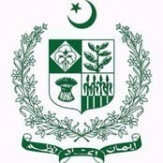 Sr. No.DescriptionQtyRemarksDesktop Computers core i511 Nos.Details are available in Tender DocumentsComputers & Class room chairs30 Nos.Details are available in Tender DocumentsComputer Tables10 Nos.Details are available in Tender DocumentsConference table01 No.Details are available in Tender DocumentsMultimedia projector01 No.Details are available in Tender DocumentsSplit Air-conditioners (1.5 Ton)03 Nos.Details are available in Tender DocumentsFax Machine with photocopier & printer01 No.Details are available in Tender Documents